В соответствии с постановлением администрации муниципального района «Печора» от 04.08.2017 г. № 994 «О внесении изменений в постановление главы муниципального района - руководителя администрации от 23.09.2008 г. № 1218 «Об оплате труда работников муниципальных учреждений культуры муниципального района «Печора»администрация ПОСТАНОВЛЯЕТ:1. Внести изменения в постановление администрации муниципального района «Печора» от 30.07.2013 г. № 1432 «Об оплате труда руководителей муниципальных учреждений культуры и дополнительного образования муниципального района «Печора» согласно приложению.2. Настоящее постановление вступает в силу с даты подписания, распространяется на правоотношения, возникшие с 01 июля 2017 года, и подлежит размещению на официальном сайте администрации муниципального района «Печора».Приложение к постановлению администрации МР «Печора»от 16.10 2017 г. № 1248  «                                                                                                                     Приложение к постановлению администрации МР «Печора»от 30 июля 2013 г. № 1432I. ДОЛЖНОСТНЫЕ ОКЛАДЫ РУКОВОДИТЕЛЕЙ МУНИЦИПАЛЬНЫХ УЧРЕЖДЕНИЙ КУЛЬТУРЫ И ДОПОЛНИТЕЛЬНОГО ОБРАЗОВАНИЯII. ДОЛЖНОСТНОЙ ОКЛАД РУКОВОДИТЕЛЯ МУНИЦИПАЛЬНОГО 
КАЗЕННОГО УЧРЕЖДЕНИЯ «ОБЪЕДИНЕННОЕ АВТОХОЗЯЙСТВО»».____________________________________АДМИНИСТРАЦИЯ МУНИЦИПАЛЬНОГО РАЙОНА «ПЕЧОРА»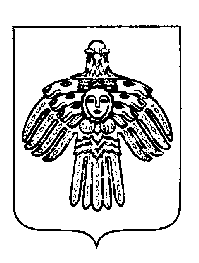 «ПЕЧОРА»  МУНИЦИПАЛЬНÖЙ  РАЙОНСААДМИНИСТРАЦИЯПОСТАНОВЛЕНИЕ ШУÖМПОСТАНОВЛЕНИЕ ШУÖМПОСТАНОВЛЕНИЕ ШУÖМ« 16  »   октября   2017 г.г. Печора, Республика Коми                                          № 1248О внесении изменений в постановление администрации муниципального района «Печора» от 30.07.2013 г. № 1432 «Об оплате труда руководителей муниципальных учреждений культуры и дополнительного образования муниципального района «Печора»И.о. главы администрацииС.П. КислицынNп/пНаименование должностиДолжностной оклад(рублей)Должностной оклад(рублей)Должностной оклад(рублей)Должностной оклад(рублей)Nп/пНаименование должностиГруппа по оплате трударуководителейГруппа по оплате трударуководителейГруппа по оплате трударуководителейГруппа по оплате трударуководителейNп/пНаименование должности  I   II   III  IV  1234561.Директор музея 11844111481044097502.Директор (заведующий) библиотеки,централизованной библиотечной системы        11844111481044097503.Директор (заведующий) дома (дворца) культуры,клуба,  централизованной   (межпоселенческой)клубной   системы,   и   других   аналогичныхкультурно-досуговых организаций              11844111481044097504.Директор      учреждения      дополнительногообразования (школы искусств)                 10460987092908700Nп/пНаименование должностиДолжностной оклад(рублей)1231Директор муниципального казенного учреждения│«Объединенное автохозяйство»9870